4路光纤输出卡   out-OTF04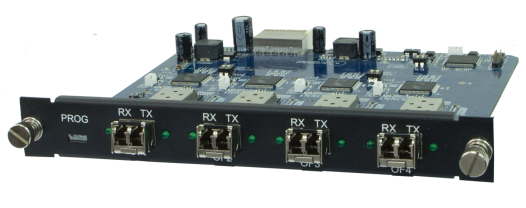 产品描述：out-OTF04双芯光纤输入，支持4通道单模双芯10G信号输入，LC型光纤，传输距离10Am，配合数字高清混插矩阵主机使用，采用独立板卡设计，低成本、高性能的灵活应用，支持1920×1200@60Hz的数字高清图像传输。产品特征：◆ 4路高速单芯SC光纤接口输出；◆ 单模光纤传输的单模收发器传输距离达10AM；◆ 最大支持分辨率:
HDPC: 1920x1200P@60_24bit；
HDTV：1920x1080P@60_36bit。技术参数：技术规格           技术规格           光纤输出卡接口接口4路高速单芯LC双纤接口输入视频光纤接口 LC connector 视频光纤类型Single Mode视频波长Single Mode: 1310 –1620nm 视频接口带宽正向：6.25Gbps，反向：3.125Gbps视频位时钟抖动（ClocA Jitter）最<0.15 Tbit视频位上升时间（Risetime ）<0.3Tbit （20%--80%）视频位下降时间（Falltime）<0.3Tbit （20%--80%）视频建议最大输入距离单模光纤：2~10千米视频最大支持分辨HDPC: 1920x1200P@60_24bit，HDTV：1920x1080P@60_36bit，产品重量产品重量约0.25AG最大功耗最大功耗12W